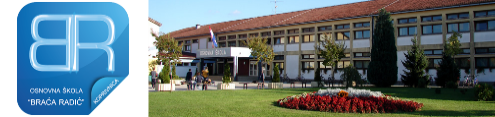  REPUBLIKA HRVATSKA       KOPRIVNIČKO-KRIŽEVAČKA ŽUPANIJE    OSNOVNA ŠKOLA „BRAĆA RADIĆ“                          K O P R I V N I C AKLASA:602-01/22-22/05URBROJ: 2137-30-01-22-3Koprivnica, 26.4.2022.godine Na temelju članka 13. stavka 11. Pravilnika o izvođenju izleta, ekskurzija i drugi odgojno obrazovnih skupina obrazovnih aktivnosti izvan škole,  Povjerenstvo za provedbu javnog poziva i izbor najpovoljnije ponude za organizaciju višednevne školske ekskurzije 4. c, 4. b i 4. PŠ Starigrada razreda  (Poziv broj 8/2022.) donosi ODLUKU O NEIZBORUPONUDE ZA ORGANIZACIJU ŠKOLSKE EKSKURZIJE  PO JAVNOM POZIVU BR. 8/2022-KRKI.	Povjerenstvo za organizaciju javnog poziva za prikupljanje ponuda za školsku ekskurzije 4. b, 4. c i 4. PŠ Starigrad  razreda  na Krk, jednoglasno donosi Odluku o neizboru ponude za organizaciju školske ekskurzije. II.	Ova Odluka stupa na snagu danom donošenja. Obrazloženje Po javnom pozivu za organizaciju školske ekskurzije 4. b, 4. c i 4. PŠ Starigrad razreda na Krk, br. 8/2022 pristigla je jedna ponuda za organizaciju školske ekskurzije i to Koncept putovanja d.o.o, Ivana Generalića 3, 48000 Koprivnica. Povjerenstvo za provedbu javnog poziva i izbor najpovoljnije ponude je na sastanku održanom 25.4.2022. konstatiralo da ponuda ne zadovoljava  uvjete iz javnog poziva. Sukladno navedenom, odlučeno je kao u točki I. ove Odluke. 						                 Predsjednica Povjerenstva:							               Ljubica Levak, v.r. Dostaviti:Koncept putovanja d.o.o. WEB stranica škole 